في قناة أجيال التوعويّة التثقيفيّة، وفي برنامج التّربية على المواطنة، طرحت المنشّطة الأسئلة التّالية المتعلّقة بالانتخابات والبلديّة والولاية على أستاذ القانون الدّستوري السيّد جوهر، أجيب عليها.1- أبرز أهميّة الانتخابات بكتابة (حقّ) أو (واجب) في كلّ فراغ.- الانتخاب ............. يفرضه التزام المواطن بالمساهمة في تسيير شؤون بلاده.- الانتخاب ............. يمنحه القانون للمواطن ويمكّنه من حريّة اختيار من ينوبه في تسيير شؤون بلاده.- الانتخاب ............. على المواطن تقتضيه ضرورة المساهمة في تطوير البلاد.2- أكتب كلّ خاصيّة من خصائص الانتخاب التّالية في الخانة المناسبة:الانتخاب عام / الانتخاب سريّ / الانتخاب حرّ / الانتخاب مباشر.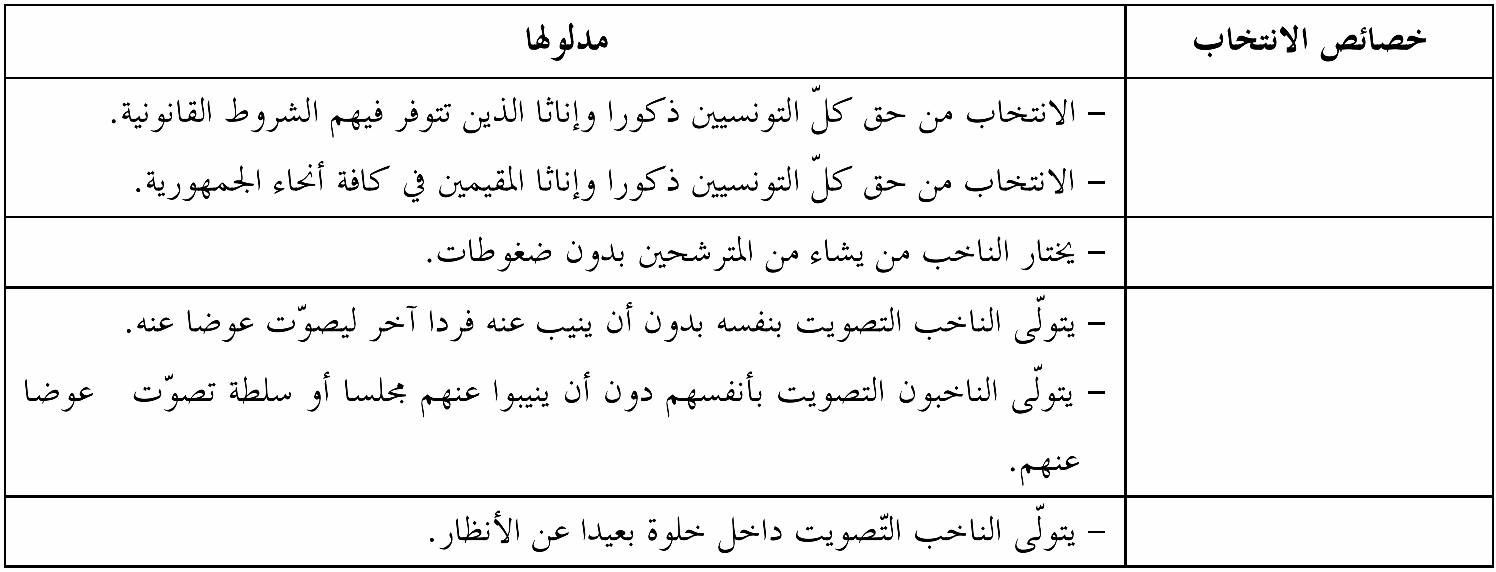  3- انطلاق من الفصلين 5 و6 من القانون الأساسي عدد 16 المؤرخ في 26 ماي 2014 المتعلق بالانتخابات والاستفتاء أحدّد شروط النّاخب وأصناف المحرومين من الانتخاب.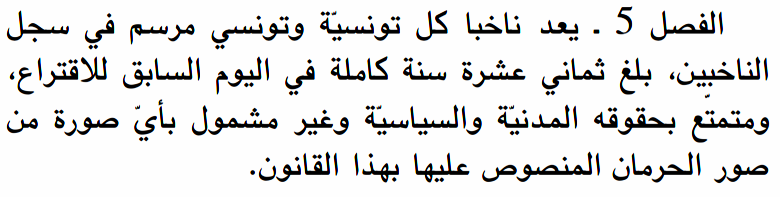 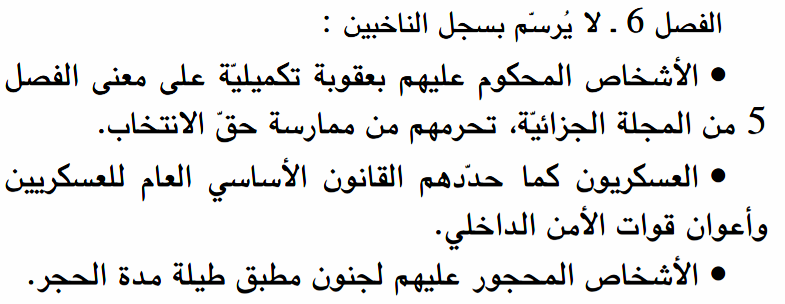 أ- شروط النّاخب:1).......................................................................................................2).......................................................................................................3).......................................................................................................4).......................................................................................................5).......................................................................................................ب- أصناف المحرومين من الانتخابات:1).......................................................................................................2).......................................................................................................3).......................................................................................................4- أضع سطرا تحت الإفادة الصّحيحة:- يحقّ للأمنيّين والعسكريّين المشاركة في الانتخابات (التّشريعيّة / الرئاسيّة / البلديّة).- يحقّ التّرشّح لرئاسة الجمهوريّة لكلّ ناخبة أو ناخب بالغ من العمر (23 سنة / 35 سنة).- الترشّح لعضويّة مجلس النوّاب حقّ لكلّ ناخب تونسي الجنسيّة منذ ( الولادة / 10 سنوات).- حق التّرشّح للانتخابات البلديّة لكلّ تونسي الجنسيّة ( منذ 10 سنوات / عند تقديم ترشّحه).5- أكتب خطأ أو صواب أمام كلّ إفادة.- ينتخب سكّان البلديّة المرسّمون في السجلّ الانتخابي أعضاء المجلس البلدي.- لا تتمتّع البلديّة بالشخصيّة المدنيّة.- تفتح البلديّة مناظرة لانتداب العملة والأعوان.- يتكوّن المجلس البلدي من رئيس بلديّة ومساعدوه وأعضاء المجلس البلدي.- يرأس الوالي الإدارة البلديّة.6- *تتكوّن الميزانيّة البلديّة من مداخيل ومصاريف، وتتمتّع البلديّة بالاستقلال المالي بما أنّها جماعة عموميّة.أكمل تعمير الجدول التّالي بما يلي:الأداءات - تسيير المصالح الإداريّة - معلوم لتقديم خدمات - دفع أجور الموظّفين والعملة.7- أكمل تعمير الجدول التّالي بوضع علامة × في الخانة المناسبة.
7- للمواطن على البلديّة حقوق وله واجبات مطالب بالالتزام بها حتّى تقوم البلديّة بأداء خدماتها ووظائفها.أذكر واجبين للمواطن نحو البلديّة.1) ......................................................................................................2) ......................................................................................................8- لتجاوز مشكل انتشار الفضلات والأوساخ داخل الشّوارع، أقترح ثلاثة حلول ممكنة: 1)....................................................................................................... 2)....................................................................................................... 3)......................................................................................................9- الولاية تقوم بإسداء خدمات مختلفة نحو المواطن مع البلديّة في كلّ مجالات الحياة اجتماعيّة واقتصاديّة وثقافيّة.أربط بين كلّ جماعة عموميّة والوظيفة التي تسديها للمواطن.                            *تجهيز المؤسّسات العموميّة                            *تهيئة المسالك الفلاحيّة.- الولاية.                 *التّعريف بالإمضاء والنّسخ المطابقة للأصل.- البلديّة.                  *منح رخص حفر الآبار العميقة.                            *تنظيف الشّوارع.                            *تبليط الأرصفة.10- أكتب أمام كلّ إجابة صواب أو خطأ.-الولاية وحدة ترابيّة وإداريّة...................- تتمتّع الولاية بالاستقلال المالي................- تخضع الولاية لإشراف وزير الدّفاع...............- تملك الولاية أراضي خارج حدودها الترابيّة..............- يعيّن الوالي العمد بعد استشارة وزير الدّاخليّة...............11- هذه ثلاثة نصوص قانونيّة:*النصّ الأوّل: الوالي هو المؤتمن على سلطة الدّولة وممثّل الحكومة بدائرة ولايته.*النصّ الثّاني: يباشر الوالي تحت سلطة وزير الدّاخليّة إدارة الشّؤون العامّة للولاية.*النصّ الثّالث: يتولّى المجلس الجهوي التّصرّف في الممتلكات والمكاسب الرّاجعة للولاية كجماعة عموميّة.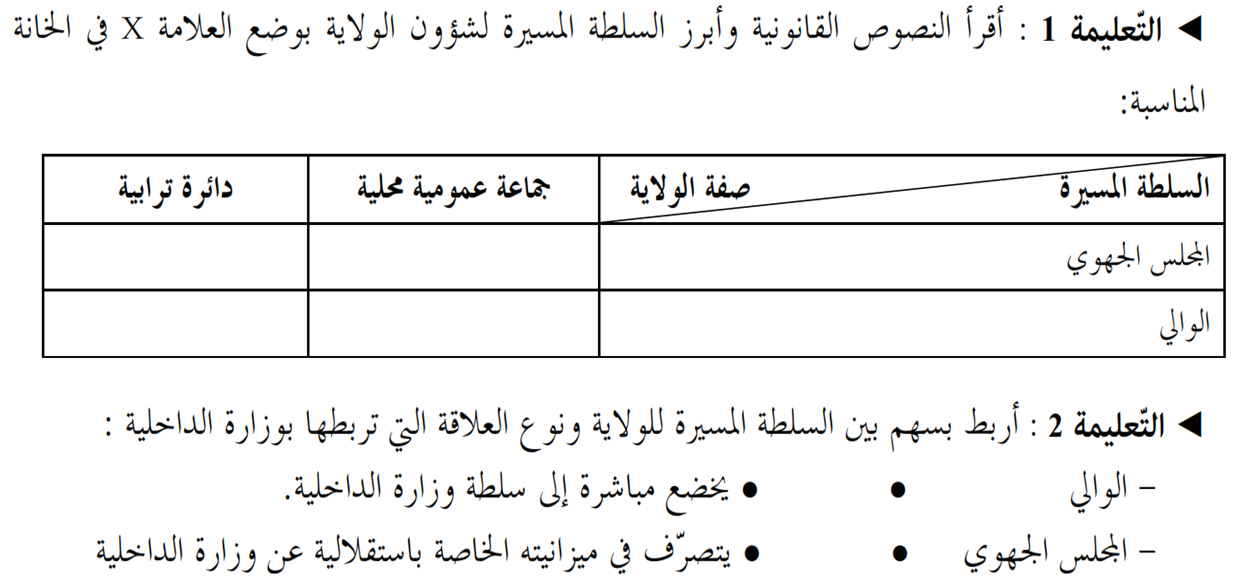 12-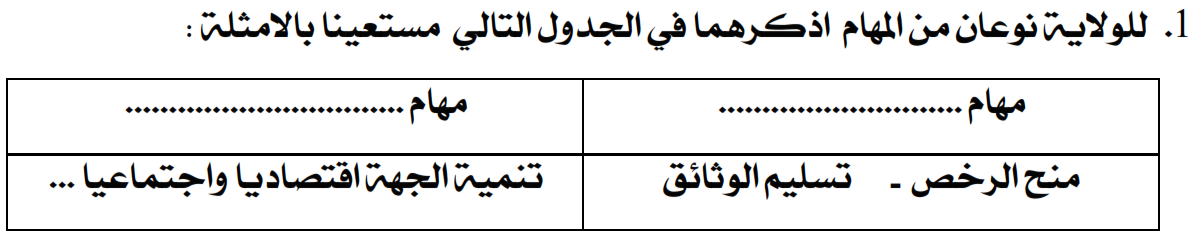 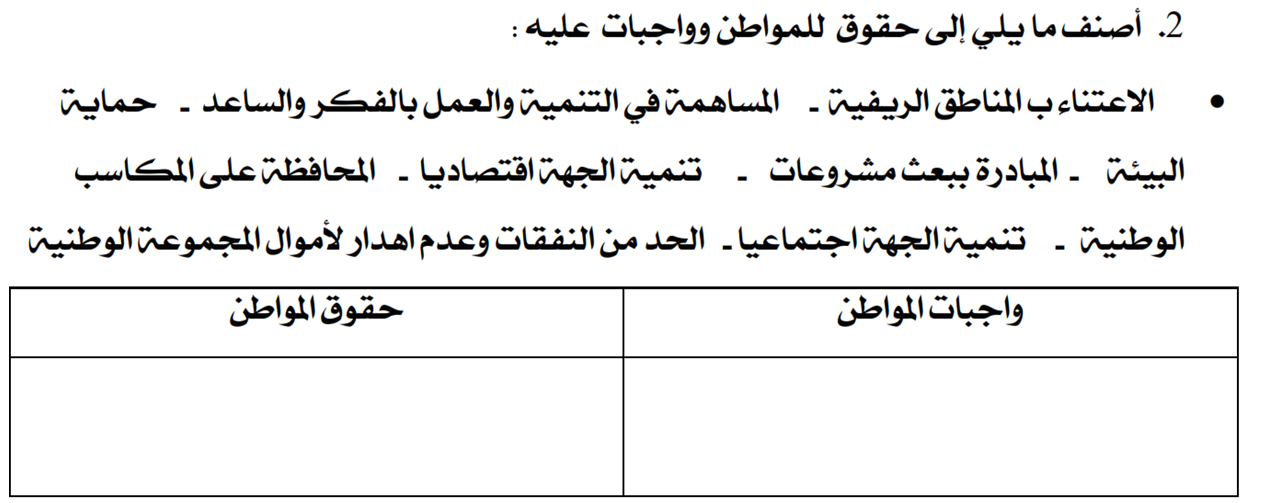 في قناة أجيال التوعويّة التثقيفيّة، وفي برنامج التّربية على المواطنة، طرحت المنشّطة الأسئلة التّالية المتعلّقة بالانتخابات والبلديّة والولاية على أستاذ القانون الدّستوري السيّد جوهر، أجيب عليها.1- أبرز أهميّة الانتخابات بكتابة (حقّ) أو (واجب) في كلّ فراغ.- الانتخاب واجب يفرضه التزام المواطن بالمساهمة في تسيير شؤون بلاده.- الانتخاب حقّ يمنحه القانون للمواطن ويمكّنه من حريّة اختيار من ينوبه في تسيير شؤون بلاده.- الانتخاب واجب على المواطن تقتضيه ضرورة المساهمة في تطوير البلاد.2- أكتب كلّ خاصيّة من خصائص الانتخاب التّالية في الخانة المناسبة:الانتخاب عام / الانتخاب سريّ / الانتخاب حرّ / الانتخاب مباشر. 3- انطلاق من الفصلين 5 و6 من القانون الأساسي عدد 16 المؤرخ في 26 ماي 2014 المتعلق بالانتخابات والاستفتاء أحدّد شروط النّاخب وأصناف المحرومين من الانتخاب.أ- شروط النّاخب:1) الجنسيّة التّونسيّة.2) مرسّم في سجلّ النّاخبين.3) بالغ ثماني عشرة سنة كاملة في اليوم السّابق للاقتراع.4) متمتّع بحقوقه المدنيّة والسياسيّة.5) غير مشمول بأيّ صورة من صور الحرمان من الحقّ الانتخابي.ب- أصناف المحرومين من الانتخابات:1) الأشخاص المحكومين عليهم بعقوبة تكميليّة تحرمهم من ممارسة حقّ الانتخاب.2) العسكريّون وأعوان قوّات الأمن الدّاخلي.3) الأشخاص المحجور عليهم لجنون مطبق طيلة مدّة الحجر.4- أضع سطرا تحت الإفادة الصّحيحة:- يحقّ للأمنيّين والعسكريّين المشاركة في الانتخابات (التّشريعيّة / الرئاسيّة / البلديّة).- يحقّ التّرشّح لرئاسة الجمهوريّة لكلّ ناخبة أو ناخب بالغ من العمر (23 سنة / 35 سنة).- الترشّح لعضويّة مجلس النوّاب حقّ لكلّ ناخب تونسي الجنسيّة منذ ( الولادة / 10 سنوات).- حق التّرشّح للانتخابات البلديّة لكلّ تونسي الجنسيّة ( منذ 10 سنوات / عند تقديم ترشّحه).5- أكتب خطأ أو صواب أمام كلّ إفادة.- ينتخب سكّان البلديّة المرسّمون في السجلّ الانتخابي أعضاء المجلس البلدي.- لا تتمتّع البلديّة بالشخصيّة المدنيّة.- تفتح البلديّة مناظرة لانتداب العملة والأعوان.- يتكوّن المجلس البلدي من رئيس بلديّة ومساعدوه وأعضاء المجلس البلدي.- يرأس الوالي الإدارة البلديّة.6- *تتكوّن الميزانيّة البلديّة من مداخيل ومصاريف، وتتمتّع البلديّة بالاستقلال المالي بما أنّها جماعة عموميّة.أكمل تعمير الجدول التّالي بما يلي:الأداءات - تسيير المصالح الإداريّة - معلوم لتقديم خدمات - دفع أجور الموظّفين والعملة.7- أكمل تعمير الجدول التّالي بوضع علامة × في الخانة المناسبة.
7- للمواطن على البلديّة حقوق وله واجبات مطالب بالالتزام بها حتّى تقوم البلديّة بأداء خدماتها ووظائفها.أذكر واجبين للمواطن نحو البلديّة.1) دفع معاليم الأداء البلدي.2) المشاركة في حملات النّظافة التي تقيمها البلديّة.8- لتجاوز مشكل انتشار الفضلات والأوساخ داخل الشّوارع، أقترح ثلاثة حلول ممكنة: 1) توعية المواطنين بضرورة المحافظة على نظافة الشوارع.2) توفير حاويات لوضع الأوساخ والفضلات بأطراف الشوارع.3) معاضدة مجهودات أعوان البلديّة بالقيام بحملات نظافة دوريّة للشّوارع.9- الولاية تقوم بإسداء خدمات مختلفة نحو المواطن مع البلديّة في كلّ مجالات الحياة اجتماعيّة واقتصاديّة وثقافيّة.أربط بين كلّ جماعة عموميّة والوظيفة التي تسديها للمواطن.                            *تجهيز المؤسّسات العموميّة                            *تهيئة المسالك الفلاحيّة.- الولاية.                 *التّعريف بالإمضاء والنّسخ المطابقة للأصل.- البلديّة.                  *منح رخص حفر الآبار العميقة.                            *تنظيف الشّوارع.                            *تبليط الأرصفة.10- أكتب أمام كلّ إجابة صواب أو خطأ.- الولاية وحدة ترابيّة وإداريّة. صواب- تتمتّع الولاية بالاستقلال المالي. صواب- تخضع الولاية لإشراف وزير الدّفاع. خطأ- تملك الولاية أراضي خارج حدودها الترابيّة. خطأ- يعيّن الوالي العمد بعد استشارة وزير الدّاخليّة. صواب11- هذه ثلاثة نصوص قانونيّة:*النصّ الأوّل: الوالي هو المؤتمن على سلطة الدّولة وممثّل الحكومة بدائرة ولايته.*النصّ الثّاني: يباشر الوالي تحت سلطة وزير الدّاخليّة إدارة الشّؤون العامّة للولاية.*النصّ الثّالث: يتولّى المجلس الجهوي التّصرّف في الممتلكات والمكاسب الرّاجعة للولاية كجماعة عموميّة.12-المدرسة الابتدائيّة بالزّواوينالمدرّس: إلياس عبد النبيّوضعيّة إدماجيّة للثّلاثي الأوّل في مادّة التربية مدنيّةالمستوى: السنة السادسةالسنة الدراسيّة: 2019-2020المصاريف البلديّةالمداخيل البلديّة....................................................................................................................................................................................السلوك المتّبعيساهم في العمل البلدييعيق العمل البلديرمي الأوساخ والفضلات في الشّوارع.تنظيف الرّصيف وسقي الأشجار الموجودة فوقه.المشاركة في حملات النّظافة التي تقيمها البلديّة.المدرسة الابتدائيّة بالزّواوينالمدرّس: إلياس عبد النبيّوضعيّة إدماجيّة للثّلاثي الأوّل في مادّة التربية مدنيّة، الإصلاحالمستوى: السنة السادسةالسنة الدراسيّة: 2019-2020المصاريف البلديّةالمداخيل البلديّةتسيير المصالح الإداريّة.الأداءات.دفع أجور الموظّفين والعملة.معلوم لتقديم خدمات.السلوك المتّبعيساهم في العمل البلدييعيق العمل البلديرمي الأوساخ والفضلات في الشّوارع.×تنظيف الرّصيف وسقي الأشجار الموجودة فوقه.×المشاركة في حملات النّظافة التي تقيمها البلديّة.×